Муниципальное бюджетное общеобразовательное учреждениеосновная общеобразовательная школа города Кирсанова Тамбовской областиТехнологическая карта № 2Задание 12 (У) Учебник, с. 29, № 41.Прочитайте текст и определите его тип. Измените данный текст так, чтобы получился текст*описание, запишите получившийся вариант.Задание 13 (У) Учебник, с. 28, № 40, с взаимооценкой. Прочитайте текст, определите его тип, составьте и напишите план текста.Задание 14 (У) Учебник, с. 26, № 37, с самопроверкой и взаимопроверкой.Составьте план текста, напишите изложение по плану.Задание 15 (У) Учебник, с. 33, № 47.Прочитайте отрывок о погоде из произведения Э. Н. Успен- ского, проведите исследование текста, запишите результаты в таблице:Направления сравненияГерой произведения, описывающий явление Почтальон Печкин	Кот МатроскинТема	погода	погодаГлавная мысль	хорошая	плохаяОписание явления	Мороз и солнце, деньчудесный…Метель третьи сутки носа высунуть не даётСоставьте и напишите текст о погоде от лица героя, который вам особенно понравился.Блок К. Диагностика качества освоения темыЦели:Установить степень освое- ния темы, а именно умения:продолжать  верное  выска-зывание;писать предложения с обращением  в  соответствии  сКонтрольные заданияУчебник, с. 34, № 2.Спишите предложения с обращением, используя правило.Учебник, с. 34, № 3.Прочитайте текст, определите его главную мысль и напишите за- главие текста.Учебник, с. 34, № 3.Регулятивные умения:планировать свои действия в соответствии с целью;выполнять	самопроверку учебного задания. Предметные умения:продолжать  верное  выска-РазделРазделПовторяем — узнаём новое (24 часа)Повторяем — узнаём новое (24 часа)ТемаТемаТекст как речевое произведение (12 часов)Текст как речевое произведение (12 часов)ЦелиЦелиСформировать представление об обращении.Ввести:правила пунктуации при обращении;алгоритм оформления текста объяснительной записки.Научить использовать приобретённые знания и умения в практической деятельности.Сформировать представление об обращении.Ввести:правила пунктуации при обращении;алгоритм оформления текста объяснительной записки.Научить использовать приобретённые знания и умения в практической деятельности.Основное содержание темыТермины и понятияОсновное содержание темыТермины и понятияАктуализация знаний о стилях текста: художественный, научный. Изучение делового стиля текста. Освоение правила пунктуации при написании обращения. Освоение алгоритма оформления и на* писания объяснительной записки.Заглавие текста, изложение, обращение, объяснительная записка, план текста, приветст- вие, стиль текста, текст, тип текста, деловая речь.Актуализация знаний о стилях текста: художественный, научный. Изучение делового стиля текста. Освоение правила пунктуации при написании обращения. Освоение алгоритма оформления и на* писания объяснительной записки.Заглавие текста, изложение, обращение, объяснительная записка, план текста, приветст- вие, стиль текста, текст, тип текста, деловая речь.Планируемый  результатПланируемый  результатПланируемый  результатПланируемый  результатЛичностные уменияМетапредметные уменияМетапредметные уменияПредметные уменияПроявлять:интерес к изучению темы;желание помочь Ване написать объяснительную за- писку; творческое отношение к составлению и оформлению текста объяснительной записки;Познавательные умения:раскрывать смысл понятий «обращение», «объяснительная записка» и использовать их в активном словаре;определять слова приветствия в необходимой ситуации на основе речевого этикета и использовать их в активном словаре;—	определять  знаки  препинания  при  обращении  и  обосновывать своё мнение;—	определять отличие художественного текста от делового и обосновывать своё мнение;—	использовать приобретённые знания при написании  текстаобъяснительной записки.использовать приобретённые знания при написании  текстаобъяснительной записки.Познавательные умения:раскрывать смысл понятий «обращение», «объяснительная записка» и использовать их в активном словаре;определять слова приветствия в необходимой ситуации на основе речевого этикета и использовать их в активном словаре;—	определять  знаки  препинания  при  обращении  и  обосновывать своё мнение;—	определять отличие художественного текста от делового и обосновывать своё мнение;—	использовать приобретённые знания при написании  текстаобъяснительной записки.использовать приобретённые знания при написании  текстаобъяснительной записки.Рассказывать о правопи- сании обращения.Рассказывать алгоритм оформления объяснитель- ной записки.Писать предложение с обращением, используя правило.Писать изложение текста, в котором есть обращение, используя план.понимание успешности при изучении темы.Регулятивные умения:планировать свои действия в соответствии с целью;выполнять учебное действие в соответствии с планом;выполнять учебное задание, используя правило;выполнять самопроверку, взаимопроверку, взаимооценку и корректировку при выполнении учебного задания;соотносить  поставленную  цель  и  полученный   результатдеятельности.Коммуникативные умения:формулировать  собственное  высказывание  в  рамках  учебного диалога, используя термины;учитывать общепризнанные правила в совместной деятельности;корректно осуществлять взаимный контроль в рамках учебного диалога;адекватно  использовать  речь  для  представления  результата.Составлять и писать текст о погоде от лица ге* роя.Составлять и оформлять текст объяснительной записки.Организация образовательного пространстваОрганизация образовательного пространстваОрганизация образовательного пространстваМежпредметные связиРесурсыФормы работыОкружающий мирТема «Общество — это мы!».ТехнологияТема «Магазин подарков».Информационныйматериал:Учебник, ч. 1; рабочая тетрадь № 1; методическое пособие для учи* теля.Демонстрационный  материал:Комплект наглядных пособий «Предложение. Обращение».Интерактивный  материал:Карточки с индивидуальными заданиями.CD «Уроки Кирилла и Мефодия»: Урок 13. Связный текст. Научные и художественные тексты.Фронтальная; индивидуальная —	; парная —	; групповая —		.ТЕХНОЛОГИЯ ИЗУЧЕНИЯ ТЕМЫТЕХНОЛОГИЯ ИЗУЧЕНИЯ ТЕМЫТЕХНОЛОГИЯ ИЗУЧЕНИЯ ТЕМЫI этап. Самоопределение в деятельностиI этап. Самоопределение в деятельностиI этап. Самоопределение в деятельностиЦели деятельностиСитуативное заданиеПланируемый  результатМотивиро-вать к изуче-нию темы.Стимулиро-вать эмоциональ-ноценностное отношение к проблеме Вани.Ваня стал часто опаздывать на первый урок. После очередного опоздания директор школы попросил его написать объяснительную записку. Ваня написал:«ОбъяснительнаяДорогой  Иван  Иванович  иду  я  сегодня  в  школу,  вдруг  передо мной — кошка. Какая она красивая! Хвост победно торчит вверх, глаза горят, а шерсть — чёрная-пречёрная и блестит. Пришлось из-за неё идти в обход другой дорогой, чтобы не было несчастья». Директор прочитал написанное, вернул его Ване и сказал, что объяснительная записка — это документ, который оформляется в соответствии с определёнными требованиями. Он снова предложил Ване написать объяснительную записку.Ваня, не зная, как правильно написать объяснительную записку, обратился к Ане, но девочке ещё не приходилось оформлять подобные документы, поэтому помочь Ване она не смогла.Ребята, можем ли мы помочь Ване написать объяснительную записку так, как этого требуют определённые правила?Школьники высказывали разные версии, но дискуссия показала, чтоони пока не имеют необходимых знаний и умений, чтобы убедительно представить своё суждение.Есть ли у вас желание научиться писать объяснительную записку в соответствии с правилами её оформления, чтобы помочь Ване?Личностные умения:проявлять интерес к изучению темы;проявлять желание помочь Ване написать объяснительную записку, исполь-зуя правила оформления документа.II этап. Учебно-познавательная деятельностьII этап. Учебно-познавательная деятельностьII этап. Учебно-познавательная деятельностьЦели деятельностиУчебные заданияна «знание» (З), «понимание» (П), «умение» (У)Планируемый  результатПланируемый  результатБлок А. ОбращениеБлок А. ОбращениеБлок А. ОбращениеБлок А. ОбращениеЦели:Актуализировать:знания о правилах ведения диалога;умение употреблять слова приветствия согласно речевому этикету.Ввести:понятие «обращение»;правило оформления об- ращения на письме.Научить:раскрывать значение слова«обращение» и использовать его в активном словаре;определять в необходимой ситуации слова приветствия на основе речевого этикета и использовать их в активном словаре;определять знаки препинания при обращении и обосновывать своё мнение;рассказывать правило о знаках препинания при обращении;соотносить иллюстрацию с соответствующим ей текстом;Задание 1 (З)Назовите известные вам вежливые слова, необходимые для ведения диалога.Расскажите правила этикета для ведения диалога. Назовите известные вам слова приветствия. Задание 2 (П)Верно ли, что утром, войдя в класс, надо поприветствовать толь- ко учителя? Обоснуйте своё мнение.Верно ли, что для приветствия разных людей нужно использо- вать только одно слово «привет»? Обоснуйте свой ответ.Задание 3 (У) Учебник, с. 14, № 18.Из предложенных высказываний выберите соответствующее иллюстрации и соедините их стрелкой.Сообщение учителяОбращение — это вежливое слово, словосочетание, которым на зывают того, к кому обращаются с речью как в устном, так и письменном виде. Для того чтобы правильно написать обраще- ние, его надо выделить запятыми. Например: Привет, Ваня! Здравствуйте, Иван Иванович! Доброе утро, мамочка!Задание 4 (З)Объясните значение слова «обращение».Расскажите о словах приветствия, которые используются в рече- вом этикете.Расскажите о правилах написания обращения в тексте.Задание 5 (П)Верно ли, что обращение всегда является именем собственным? Обоснуйте своё мнение.Верно ли, что на письме как перед обращением, так и после негоЦели:Актуализировать:знания о правилах ведения диалога;умение употреблять слова приветствия согласно речевому этикету.Ввести:понятие «обращение»;правило оформления об- ращения на письме.Научить:раскрывать значение слова«обращение» и использовать его в активном словаре;определять в необходимой ситуации слова приветствия на основе речевого этикета и использовать их в активном словаре;определять знаки препинания при обращении и обосновывать своё мнение;рассказывать правило о знаках препинания при обращении;соотносить иллюстрацию с соответствующим ей текстом;Задание 1 (З)Назовите известные вам вежливые слова, необходимые для ведения диалога.Расскажите правила этикета для ведения диалога. Назовите известные вам слова приветствия. Задание 2 (П)Верно ли, что утром, войдя в класс, надо поприветствовать толь- ко учителя? Обоснуйте своё мнение.Верно ли, что для приветствия разных людей нужно использо- вать только одно слово «привет»? Обоснуйте свой ответ.Задание 3 (У) Учебник, с. 14, № 18.Из предложенных высказываний выберите соответствующее иллюстрации и соедините их стрелкой.Сообщение учителяОбращение — это вежливое слово, словосочетание, которым на зывают того, к кому обращаются с речью как в устном, так и письменном виде. Для того чтобы правильно написать обраще- ние, его надо выделить запятыми. Например: Привет, Ваня! Здравствуйте, Иван Иванович! Доброе утро, мамочка!Задание 4 (З)Объясните значение слова «обращение».Расскажите о словах приветствия, которые используются в рече- вом этикете.Расскажите о правилах написания обращения в тексте.Задание 5 (П)Верно ли, что обращение всегда является именем собственным? Обоснуйте своё мнение.Верно ли, что на письме как перед обращением, так и после негоДиагностические задания:Цели:Актуализировать:знания о правилах ведения диалога;умение употреблять слова приветствия согласно речевому этикету.Ввести:понятие «обращение»;правило оформления об- ращения на письме.Научить:раскрывать значение слова«обращение» и использовать его в активном словаре;определять в необходимой ситуации слова приветствия на основе речевого этикета и использовать их в активном словаре;определять знаки препинания при обращении и обосновывать своё мнение;рассказывать правило о знаках препинания при обращении;соотносить иллюстрацию с соответствующим ей текстом;Задание 1 (З)Назовите известные вам вежливые слова, необходимые для ведения диалога.Расскажите правила этикета для ведения диалога. Назовите известные вам слова приветствия. Задание 2 (П)Верно ли, что утром, войдя в класс, надо поприветствовать толь- ко учителя? Обоснуйте своё мнение.Верно ли, что для приветствия разных людей нужно использо- вать только одно слово «привет»? Обоснуйте свой ответ.Задание 3 (У) Учебник, с. 14, № 18.Из предложенных высказываний выберите соответствующее иллюстрации и соедините их стрелкой.Сообщение учителяОбращение — это вежливое слово, словосочетание, которым на зывают того, к кому обращаются с речью как в устном, так и письменном виде. Для того чтобы правильно написать обраще- ние, его надо выделить запятыми. Например: Привет, Ваня! Здравствуйте, Иван Иванович! Доброе утро, мамочка!Задание 4 (З)Объясните значение слова «обращение».Расскажите о словах приветствия, которые используются в рече- вом этикете.Расскажите о правилах написания обращения в тексте.Задание 5 (П)Верно ли, что обращение всегда является именем собственным? Обоснуйте своё мнение.Верно ли, что на письме как перед обращением, так и после негоРабочая тетрадь, с. 4. Поприветствуйте Аню, Ваню, учительницу и запишите текст каждого  приветствия.Спишите предложения из басен И. А. Крылова, расстав- ляя знаки препинания при обращении:Вперёд чужой беде не смей- ся Голубок!Досуг мне разбирать вины твои щенок.Соседка       перестань    сра-миться!Познавательные умения:раскрывать значение слова«обращение» и использовать его в активном словаре;определять в необходимой ситуации слова приветствия на основе речевого этикета и использовать их в активном словаре;определять знаки препина- ния при обращении и обосновывать своё мнение.Рабочая тетрадь, с. 4. Поприветствуйте Аню, Ваню, учительницу и запишите текст каждого  приветствия.Спишите предложения из басен И. А. Крылова, расстав- ляя знаки препинания при обращении:Вперёд чужой беде не смей- ся Голубок!Досуг мне разбирать вины твои щенок.Соседка       перестань    сра-миться!Познавательные умения:раскрывать значение слова«обращение» и использовать его в активном словаре;определять в необходимой ситуации слова приветствия на основе речевого этикета и использовать их в активном словаре;определять знаки препина- ния при обращении и обосновывать своё мнение.списывать предложения с обращением, расставляя зна- ки препинания;составлять и писать пред- ложения с обращением к ма- ме, другу, учительнице, используя слова для выбора;выполнять учебное зада- ние, используя правило;выполнять   взаимопровер-ку и корректировку при вы- полнении учебного задания;формулировать собствен- ное высказывание в рамках учебного диалога, используя термины;учитывать в совместной деятельности общепризнан- ные правила.списывать предложения с обращением, расставляя зна- ки препинания;составлять и писать пред- ложения с обращением к ма- ме, другу, учительнице, используя слова для выбора;выполнять учебное зада- ние, используя правило;выполнять   взаимопровер-ку и корректировку при вы- полнении учебного задания;формулировать собствен- ное высказывание в рамках учебного диалога, используя термины;учитывать в совместной деятельности общепризнан- ные правила.всегда ставится запятая? Обоснуйте своё мнение.Задание 6 (У) Рабочая тетрадь, с. 11, № 14, с самопровер- кой.Определите обращение в каждом предложении и запишите его, используя известное правило.Задание 7 (У) Учебник, с. 16, № 20 с взаимопроверкой. Спишите каждое предложение с обращением, расставляя знаки препинания.Задание 8 (У) Учебник, с. 17, № 19, 23 с взаимопроверкой. Составьте и напишите предложения с обращением к маме, другу, учительнице, в которых выразите благодарность за что-либо, ис- пользуя слова для выбора.Задание 9 (У) с взаимопроверкой.Спишите предложения, расставляя знаки препинания при обра- щении:Дай Джим на счастье лапу мне. (С. А. Есенин)Чего тебе надобно старче? (А. С. Пушкин)Ты не пой косарь про широку степь! (А. В. Кольцов) Здравствуй дедушка мы тут! (К. И. Чуковский) Скажи друг милый мой. (И. А. Крылов)всегда ставится запятая? Обоснуйте своё мнение.Задание 6 (У) Рабочая тетрадь, с. 11, № 14, с самопровер- кой.Определите обращение в каждом предложении и запишите его, используя известное правило.Задание 7 (У) Учебник, с. 16, № 20 с взаимопроверкой. Спишите каждое предложение с обращением, расставляя знаки препинания.Задание 8 (У) Учебник, с. 17, № 19, 23 с взаимопроверкой. Составьте и напишите предложения с обращением к маме, другу, учительнице, в которых выразите благодарность за что-либо, ис- пользуя слова для выбора.Задание 9 (У) с взаимопроверкой.Спишите предложения, расставляя знаки препинания при обра- щении:Дай Джим на счастье лапу мне. (С. А. Есенин)Чего тебе надобно старче? (А. С. Пушкин)Ты не пой косарь про широку степь! (А. В. Кольцов) Здравствуй дедушка мы тут! (К. И. Чуковский) Скажи друг милый мой. (И. А. Крылов)Регулятивные умения:выполнять учебное зада- ние, используя правило;выполнять  взаимопроверкуи корректировку при выпол- нении учебного задания. Коммуникативные умения:формулировать собствен- ное высказывание в рамках учебного диалога, используя термины;учитывать общепризнан- ные правила в совместной деятельности.Предметные умения:рассказывать правило о знаках препинания при обра- щении;соотносить иллюстрацию с соответствующим  текстом;списывать предложения с обращением, расставляя зна- ки препинания;составлять и писать пред- ложения с обращением к ма- ме, другу, учительнице, ис- пользуя слова для выбора.Блок Б. Текст как речевое произведениеБлок Б. Текст как речевое произведениеБлок Б. Текст как речевое произведениеБлок Б. Текст как речевое произведениеБлок Б. Текст как речевое произведениеЦели:Актуализировать знания о понятиях «текст», «стиль текста», «план текста», «тип тек*Задание 1 (З)Объясните значение понятия «стиль текста».Назовите известные вам стили текста. (Художественный, на- учный.)Задание 1 (З)Объясните значение понятия «стиль текста».Назовите известные вам стили текста. (Художественный, на- учный.)Диагностические задания:1. Рабочая	тетрадь,	с. 14,№ 18.Определите тип текста и напи-Диагностические задания:1. Рабочая	тетрадь,	с. 14,№ 18.Определите тип текста и напи-ста».Ввести понятия «деловая речь», «объяснительная за- писка».Научить:раскрывать значение по- нятий «план текста», «объяс- нительная записка» и обос- новывать своё мнение;определять тип текста и обосновывать своё мнение;определять главную мысльтекста и обосновывать своё мнение;определять отличие худо- жественного текста от дело- вого и обосновывать своё мнение;рассказывать алгоритм оформления объяснительной записки;корректировать и писать текст объяснительной запис- ки так, чтобы он соответст- вовал правилам оформления документа;выписывать предложения, которые употребляются в деловой речи;выписывать предложения о признаках текста;списывать научный текст;преобразовывать  текст   вЗадание 2 (П)Верно ли, что текст научной статьи должен воздействовать на эмоциональные чувства читателя? Обоснуйте своё мнение. Задание 3 (У) Учебник, с. 21, № 29, с взаимопроверкой. Определите стиль каждого текста и спишите только научный текст.Сообщение учителяДеловая речь — средство официального общения, как устного, так и письменного.Устная деловая речь используется в отчётном докладе на собра-нии, в выступлении на деловом совещании, в служебном диалоге и т. д.Письменная деловая речь используется при оформлении дело- вых документов: доклада, деловой переписки, заявления, объ- яснительной записки и т. д.Объяснительная записка — документ, в котором её автор по- ясняет причину произошедшего события, используя форму де- ловой речи и учитывая правила её оформления.Алгоритм оформления объяснительной запискиДля того чтобы написать объяснительную записку, нужноопределить и написать фамилию, имя, отчество того, кому предназначен документ;написать фамилию, имя, отчество автора документа;написать название «объяснительная записка»;изложить  суть  обращения  чётко,  кратко,  ясно  и,  если возможно, сообщить о принятых мерах;подписать и поставить число.Например,Директору магазина Иванову С. С. Житова К. Ю.объяснительная записка.Я опоздал на работу на два часа по причине транспортнойшите его название.Составьте и напишите план текста:1) ... .2) ... .3) ... .Спишите текст, подчеркните предложение, которое содер- жит главную мысль текста.2. Составьте и напишите побу- дительное предложение с об- ращением к коту Кузьке. (На- пример: Кузька, не лови птен- цов!)Познавательные умения:раскрывать значение поня- тий «план текста», «объясни- тельная записка» и обосновы- вать своё мнение;определять тип текста и обосновывать своё мнение;определять   главную    мысльтекста и обосновывать своё мнение;определять  отличие  художе-ственного текста от делового и обосновывать своё мнение. Регулятивные умения:выполнять взаимопроверку и взаимооценку учебного зада- ния.Коммуникативные умения:текстописание и писать полученный вариант;составлять и писать план текста;писать изложение  текста,используя план;проводить исследование текста по теме и главной мысли, оформляя результаты в таблице;составлять и писать текст о погоде от лица героя;выполнять взаимопровер-ку и взаимооценку учебного задания;корректно осуществлять взаимный контроль в рамках учебного диалога.аварии.07.10.2011	ЖитовВ  тексте  объяснительной  записки  не  должно  быть  извинений,но могут содержаться сведения о принятых мерах.Задание 4 (З)Объясните значение понятия «объяснительная записка». Расскажите правила письменного оформления объяснительной записки.Задание 5 (П)Можно ли утверждать, что объяснительная записка является ху- дожественным текстом? Обоснуйте своё мнение.Задание 6 (П) Учебник, с. 18, № 25, с взаимопроверкой. Определите предложения, которые не употребляются в деловой речи, и обоснуйте своё суждение.Задание 7 (У) Учебник, с. 18, № 25.Выпишите предложения, которые употребляются в деловой ре- чи.Задание 8 (У) Учебник, с. 19, № 26.Измените текст объяснительной записки так, чтобы он соответ- ствовал правилам оформления документа, напишите его откор- ректированный вариант.Задание 9 (З)Объясните значение понятий «текст», «план текста». Назовите типы текстов.Задание 10 (П)Можно ли утверждать, что в художественном произведении можно использовать только текст*описание? Обоснуйте своё мнение.Можно ли составить план, не разделив текст на смысловые части? Обоснуйте своё мнение.Задание 11 (У)Учебник, с. 27, № 38.Выпишите предложения, в которых говорится о признаках тек- ста.осуществлять взаимный кон- троль в рамках учебного диалога.Предметные умения:рассказывать алгоритм оформления объяснительной записки;корректировать и писать текст объяснительной записки так, чтобы он соответствовал правилам оформления доку- мента;выписывать предложения, которые употребляются в деловой речи;выписывать предложения о признаках текста;списывать научный текст;преобразовывать текст в текст-описание и  записывать получившийся вариант;составлять и писать план текста;писать изложение текста, используя план;проводить исследование текста по теме и главной мысли, оформляя результаты в таблице;составлять и писать текст о погоде от лица героя.правилом пунктуации;писать заглавие текста;писать текст, следуя правилам оформления письменной речи;планировать свои действия в соответствии с целью;выполнять самопроверку учебного задания.правилом пунктуации;писать заглавие текста;писать текст, следуя правилам оформления письменной речи;планировать свои действия в соответствии с целью;выполнять самопроверку учебного задания.Спишите текст и подчеркните глаголы, определяющие в нём по- следовательность  событий.зывание;писать предложение с об- ращением, используя прави- ло;определять главную мысль текста и писать заглавие к нему;списывать текст;подчёркивать в тексте глаголы, определяющие по-следовательность событий.зывание;писать предложение с об- ращением, используя прави- ло;определять главную мысль текста и писать заглавие к нему;списывать текст;подчёркивать в тексте глаголы, определяющие по-следовательность событий.III этап. Интеллектуально-преобразовательная деятельностьIII этап. Интеллектуально-преобразовательная деятельностьIII этап. Интеллектуально-преобразовательная деятельностьIII этап. Интеллектуально-преобразовательная деятельностьIII этап. Интеллектуально-преобразовательная деятельностьЦели деятельностиВарианты заданийВарианты заданийВарианты заданийПланируемый  результатСтимулировать ин- терес	к устной и письменной речи, ре- чевому этикету.Научить:использовать при- обретённые знания для выполнения ва- рианта ситуативного задания;ориентироваться в разных вариантах вы- полнения задания;планировать своё действие в соответст- вии с учебным зада- нием;составлять               иЭтап интеллектуально*преобразовательной деятельности включает:выбор варианта задания (информативный, импровизационный, эв- ристический);выбор способа деятельности (индивидуальный или коллективный);самоорганизацию по выполнению задания:планирование деятельности;выполнение задания;представление результатов деятельности.Информативный вариантВаня стал часто опаздывать на первый урок. После очередного опоздания директор школы попросил его написать объяснительную записку. Ваня написал:«ОбъяснительнаяДорогой Иван Иванович иду я сегодня в школу, вдруг передо мной — кошка. Какая она красивая! Хвост победно торчит вверх, глаза горят, а шерсть — чёрная*пречёрная и блестит. Пришлось из*за неё идти в обход другой дорогой, чтобы не было несчастья».Директор прочитал написанное, вернул его Ване и сказал, что объясни-Этап интеллектуально*преобразовательной деятельности включает:выбор варианта задания (информативный, импровизационный, эв- ристический);выбор способа деятельности (индивидуальный или коллективный);самоорганизацию по выполнению задания:планирование деятельности;выполнение задания;представление результатов деятельности.Информативный вариантВаня стал часто опаздывать на первый урок. После очередного опоздания директор школы попросил его написать объяснительную записку. Ваня написал:«ОбъяснительнаяДорогой Иван Иванович иду я сегодня в школу, вдруг передо мной — кошка. Какая она красивая! Хвост победно торчит вверх, глаза горят, а шерсть — чёрная*пречёрная и блестит. Пришлось из*за неё идти в обход другой дорогой, чтобы не было несчастья».Директор прочитал написанное, вернул его Ване и сказал, что объясни-Этап интеллектуально*преобразовательной деятельности включает:выбор варианта задания (информативный, импровизационный, эв- ристический);выбор способа деятельности (индивидуальный или коллективный);самоорганизацию по выполнению задания:планирование деятельности;выполнение задания;представление результатов деятельности.Информативный вариантВаня стал часто опаздывать на первый урок. После очередного опоздания директор школы попросил его написать объяснительную записку. Ваня написал:«ОбъяснительнаяДорогой Иван Иванович иду я сегодня в школу, вдруг передо мной — кошка. Какая она красивая! Хвост победно торчит вверх, глаза горят, а шерсть — чёрная*пречёрная и блестит. Пришлось из*за неё идти в обход другой дорогой, чтобы не было несчастья».Директор прочитал написанное, вернул его Ване и сказал, что объясни-Личностные умения:творчески относиться к составлению и оформлению текста объяснительной за- писки.Познавательные умения:использовать приобретён- ные знания при выполнении ситуативного задания. Регулятивные умения:ориентироваться в разных способах выполнения зада- ния;выполнять  учебное  дейст-вие в соответствии с планом. Коммуникативные умения:адекватно	использовать речь  для  представления  ре-оформлять текст объяснительной записки;— адекватно исполь- зовать речь для пред- ставления результата.тельная записка — это документ, который оформляется в соответствии с определёнными требованиями. Он снова предложил Ване написать объ- яснительную записку.Ваня, не зная, как правильно написать объяснительную записку, обра- тился к Ане, но девочке ещё не приходилось оформлять подобные доку- менты, поэтому помочь Ване она не смогла.Напишите текст объяснительной записки, следуя алгоритму оформления документа и используя слова для справок.Директору школы № 1 Иванову И. И.Сидорова Вани объяснительная …… Иван Иванович я опоздал на урок, потому что … и пошёл дальней дорогой, чтобы…. Буду выходить …, чтобы не … .07.10.2011                                                                                         Ваня.С л о в а д л я с п р а в о к: депеша, записка, признание, дорогой, ува- жаемый, милый, проспал, испугался кошки, упал в лужу, пораньше, попозже, с вечера, не спать, пугаться, падать, опаздывать, не было несчастья, не было удачи.Импровизационный вариантСкорректируйте текст объяснительной записки Вани так, чтобы он соот- ветствовал документу, и напишите его, следуя алгоритму его оформле- ния.«ОбъяснительнаяИду я сегодня в школу, вдруг передо мной — кошка. Какая она красивая! Хвост победно торчит вверх, глаза горят, а шерсть — чёрная-пречёрная и блестит. Пришлось из-за неё идти в обход другой дорогой, чтобы не было несчастья».Эвристический вариантПредложите свой вариант текста объяснительной записки и напишите его. Директору школы № 1 Иванову И.И.зультата.Предметные умения:— составлять и оформлять текст объяснительной запис- ки.Петрова И., ученика 4А классаобъяснительная записка.Я опоздал на урок, потому что испугался чёрной кошки и пошёл даль- ней дорогой, чтобы не было несчастья. Буду из дома выходить по- раньше, чтобы не опаздывать.07.10.2011                                                                                           Ваня.IV этап. Рефлексивная деятельностьIV этап. Рефлексивная деятельностьIV этап. Рефлексивная деятельностьIV этап. Рефлексивная деятельностьIV этап. Рефлексивная деятельностьЦели деятельностиСамоанализ и самооценка ученикаСамоанализ и самооценка ученикаСамоанализ и самооценка ученикаРезультат деятельностиНаучить:соотносить полу- ченный результат с поставленной це- лью;оценивать резуль-тат своей деятельно- сти;оценивать резуль- тат учебной деятель-ности.СамоанализЗакончите предложения:Мне важно уметь правильно оформлять текст объяснительной за- писки, потому что…Чтобы правильно составить и написать текст объяснительной за- писки, надо…СамооценкаЗакончите предложение:Я … (очень, не очень) доволен(льна) текстом объяснительной записки, который написал(а) … (сам(а), с помощью, одноклассников, учителя), потому что выполнил(а) работу… (правильно, неправильно, красиво, не- красиво, творчески).СамоанализЗакончите предложения:Мне важно уметь правильно оформлять текст объяснительной за- писки, потому что…Чтобы правильно составить и написать текст объяснительной за- писки, надо…СамооценкаЗакончите предложение:Я … (очень, не очень) доволен(льна) текстом объяснительной записки, который написал(а) … (сам(а), с помощью, одноклассников, учителя), потому что выполнил(а) работу… (правильно, неправильно, красиво, не- красиво, творчески).СамоанализЗакончите предложения:Мне важно уметь правильно оформлять текст объяснительной за- писки, потому что…Чтобы правильно составить и написать текст объяснительной за- писки, надо…СамооценкаЗакончите предложение:Я … (очень, не очень) доволен(льна) текстом объяснительной записки, который написал(а) … (сам(а), с помощью, одноклассников, учителя), потому что выполнил(а) работу… (правильно, неправильно, красиво, не- красиво, творчески).Личностные умения:оценивать результат собственной деятельно- сти.Регулятивные умения:соотносить поставлен- ную цель и полученный результат деятельности.Цели деятельностиСамоанализ и самооценка учителяСамоанализ и самооценка учителяСамоанализ и самооценка учителяРезультат деятельностиСоотнести полу- ченный результат с поставленной це-лью.Оценить результат своей деятельности.Цели:Сформировать представление об обращении.Ввести:правила пунктуации при обращении;алгоритм оформления текста объяснительной записки.Научить использовать приобретённые знания и умения в практической дея-Цели:Сформировать представление об обращении.Ввести:правила пунктуации при обращении;алгоритм оформления текста объяснительной записки.Научить использовать приобретённые знания и умения в практической дея-Цели:Сформировать представление об обращении.Ввести:правила пунктуации при обращении;алгоритм оформления текста объяснительной записки.Научить использовать приобретённые знания и умения в практической дея-Заполняется учителем после освоения темы учащимися.тельности.Ключевые умения Личностные умения:— творчески относиться к составлению и оформлению текста объяс- нительной записки.Познавательные умения:использовать приобретённые знания при написании текста объясни- тельной записки.Регулятивные умения:соотносить поставленную цель и полученный результат деятельно- сти.Коммуникативные умения:адекватно использовать речь для представления результата.Предметные умения:составлять и оформлять текст объяснительной записки.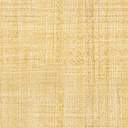 